        KARTA ZGŁOSZENIA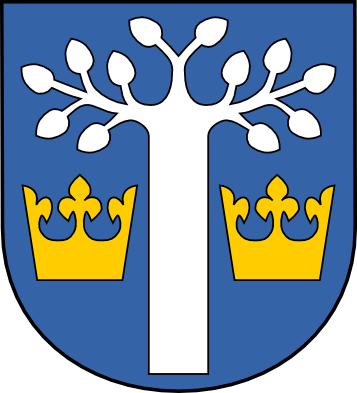 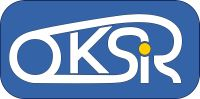 udziału w gminnym konkursie plastycznym pn. „Moi wyjątkowi dziadkowie”                       organizowanym przez Ośrodek Kultury, Sportu i Rekreacji Gminy Oświęcim     Brzezinka ul. Sportowa 9, tel. (33) 843 10 75CZĘŚĆ A – wypełnia  uczestnik Konkursu Zgłaszam swoje uczestnictwo w gminnym konkursie plastycznym pn. „Moi wyjątkowi dziadkowie”	Imię i nazwisko : __________________________________Telefon kontaktowy: _______________Adres zamieszkania : _______________________Jednocześnie oświadczam, że zapoznałem/zapoznałam się z regulaminem Konkursu oraz wyrażam zgodę na przetwarzanie przez OKSiR wyżej podanych danych osobowych  (klauzula RODO na odwrocie).Ponadto wyrażam zgodę/nie wyrażam zgody* na nieodpłatne przetwarzanie przez OKSiR mojego wizerunku który może zostać utrwalony na nagraniach wideo czy fotografiach wykonanych podczas Konkursu (np. wydania nagród), a to w celu promowania statutowej działalności OKSiR.Fotografie te mogą zostać opublikowane na oficjalnej stronie internetowej OKSiR (tj. www.oksir.gminaoswiecim.pl) i Gminy Oświęcim (tj. www.gminaoswiecim.pl),  a także na Facebooku tych podmiotów oraz na łamach gazety „Oświęcimska Gmina”.____________________________ 					____________________________(data)								           (podpis uczestnika)CZĘŚĆ B – wypełnia rodzic lub opiekun prawny niepełnoletniego uczestnika Konkursu	Ja, niżej podpisany/podpisana ______________________________________________Telefon kontaktowy: ___________________Adres zamieszkania : __________________________	wyrażam zgodę na udział mojego dziecka/podopiecznego __________________________________w gminnym konkursie plastycznym pn. „Moi wyjątkowi dziadkowie”Jednocześnie oświadczam, że zapoznałem/zapoznałam się z regulaminem Konkursu oraz wyrażam zgodę na przetwarzanie przez OKSiR wyżej podanych danych osobowych (klauzula RODO na odwrocie).Ponadto wyrażam zgodę/nie wyrażam zgody* na nieodpłatne przetwarzanie przez OKSiR wizerunku mojego dziecka/podopiecznego, który może zostać utrwalony na nagraniach wideo czy fotografiach wykonanych podczas Konkursu (np. wydania nagród), a to w celu promowania statutowej działalności OKSiR.Fotografie te mogą zostać opublikowane na oficjalnej stronie internetowej OKSiR (tj. www.oksir.gminaoswiecim.pl) i Gminy Oświęcim (tj. www.gminaoswiecim.pl),  a także na Facebooku tych podmiotów oraz na łamach gazety „Oświęcimska Gmina”.Dziecko/podopieczny nie będzie fotografowany jeśli wyrazi taki sprzeciw.___________________________________ 			___________________________________(data)							(podpis rodzica/opiekuna prawnego dziecka)* niepotrzebne skreślić    Klauzula informacyjna w zakresie przetwarzania danych osobowych-dla uczestników Konkursu organizowanego przez Ośrodek Kultury, Sportu i Rekreacji Gminy Oświęcim i ich opiekunówSzanowni Państwo!Szanując Państwa prywatność oraz wypełniając obowiązek wynikający z Rozporządzenia Parlamentu Europejskiego i Rady (UE) 2016/679 z dnia 27 kwietnia 2016r. w sprawie ochrony osób fizycznych w związku z przetwarzaniem danych osobowych i w sprawie swobodnego przepływu takich danych oraz uchylenia dyrektywy 95/46/WE (Dz. Urz. UE L 119 z 04.05.2016r., str.1) uprzejmie informujemy co następuje :1. Administrator danych osobowychAdministratorem Państwa danych osobowych jest Ośrodek Kultury, Sportu i Rekreacji Gminy Oświęcim z/s w Brzezince, ul. Sportowa 9, 32-600 Oświęcim; NIP : 549-24-32-706; REGON : 122453282- reprezentowany przez Dyrektora Panią Jadwigę Szczerbowską.Z Administratorem można skontaktować się w następujący sposób:telefonicznie : (33) 843 10 75,listownie na adres: Brzezinka, ul. Sportowa 9, 32-600 Oświęcim,przez e-mail: oksir@oksir.gminaoswiecim.pl2. Inspektor ochrony danychAdministrator powołał Inspektora Ochrony Danych. Możesz się z nim skontaktować w następujący sposób:telefonicznie : (33) 843 10 75,listownie na adres: Brzezinka, ul. Sportowa 9, 32-600 Oświęcim,przez e-mail: oksir@oksir.gminaoswiecim.pl3. Cele przetwarzania oraz podstawa prawna przetwarzaniaPodstawą prawną przetwarzania Państwa danych osobowych jest art.6 ust.1 lit.a, lit.c i lit.f ww. Rozporządzenia oraz art. 7 ust.1 pkt.9                  i 10 Ustawy z dnia 8 marca 1990r. o samorządzie gminny, (j.t. Dz. U. z 2020r., po.713  z późn. zm.), Ustawa z dnia 25 października 1991r. o organizowaniu i prowadzeniu działalności kulturalnej (j. t. Dz. U. z 2020r., poz.194 z późn. zm.).Celem przetwarzania danych jest realizacja zadań ustawowych i statutowych OKSiR, a w szczególności :upowszechnianie kultury, turystyki, sportu i rekreacji, w tym m.in. organizowanie imprez artystycznych, rozrywkowych, sportowych, turystycznych i rekreacyjnych.wypełnianie obowiązków sprawozdawczych i statystycznych,4. Obowiązek podania danychPodanie przez Ciebie danych osobowych jest niezbędne do korzystania z usług OKSiR, w tym przypadku udziału w Konkursie.5. Okres przechowywania danych osobowychPaństwa dane osobowe przechowywane będą przez okres do 3 lat. Okres ten może zostać przedłużony o okres przedawnienia roszczeń, jeżeli przetwarzanie danych będzie niezbędne dla dochodzenia roszczeń lub obrony przed takimi roszczeniami.Fotografie z Twoim/Twojego podopiecznego wizerunkiem, o ile wyraziłeś taką zgodę, mogą zostać opublikowane na oficjalnej stronie internetowej OKSiR (tj. www.oksir.gminaoswiecim.pl) i Gminy Oświęcim (tj. www.gminaoswiecim.pl),  a także na Facebooku tych podmiotów oraz na łamach gazety „Oświęcimska Gmina”.Gazeta „Oświęcimska Gmina” publikowana jest w wersji papierowej oraz  w wersji elektronicznej na stronie internetowej Ośrodka Kultury, Sportu i Rekreacji Gminy Oświęcim.6. Odbiorcy danychOdbiorcami Twoich danych osobowych /Twojego podopiecznego mogą być podmioty współpracujące z OKSiR lub świadczące na jej rzecz usługi w celu realizacji zadań OKSiR, o których mowa w pkt.3.Dane osobowe mogą zostać także udostępnione organom Państwowej Inspekcji Sanitarnej.7. Przekazywanie danych osobowych do państwa trzeciegoAdministrator nie będzie przekazywać Twoich danych osobowych do państwa trzeciego lub organizacji międzynarodowej.8. Informacje o zautomatyzowanym podejmowaniu decyzji i profilowaniuTwoje dane osobowe nie będą podlegały zautomatyzowanemu podejmowaniu decyzji oraz profilowaniu.9. Prawa związane z przetwarzaniem danych osobowychPrzysługują Państwu następujące prawa związane z przetwarzaniem danych osobowych:prawo dostępu do danych osobowych,prawo żądania ich sprostowania, usunięcia, lub ograniczenia przetwarzania,prawo wniesienia sprzeciwu wobec przetwarzania Twoich danych,prawo do wycofania zgody przewarzania danych w dowolnym momencie. Przy czym cofnięcie zgody nie ma wpływu na zgodność przetwarzania, którego dokonano na jej podstawie przed cofnięciem zgody,prawo wniesienia skargi do organu nadzorczego zajmującego się ochroną danych osobowych, tj. Prezesa Urzędu Ochrony Danych Osobowych, ul. Stawki 2, 00-193 Warszawa.Realizacja przez administratora żądania dostępu do danych osobowych, sprostowania danych osobowych, ograniczenia ich przetwarzania, usunięcia danych osobowych, przeniesienia danych do innego administratora oraz uprawnienia wniesienia sprzeciwu wobec przetwarzania danych osobowych,  może nastąpić  w przypadkach i na zasadach określonych w przepisach prawa.